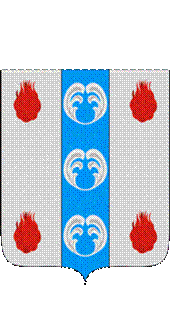 Российская ФедерацияНовгородская областьДУМА ПОДДОРСКОГО МУНИЦИПАЛЬНОГО РАЙОНАР Е Ш Е Н И Еот 24.01.2023 № 191с. ПоддорьеНа основании протокола общего собрания от 07 декабря 2022 года СПК «Ритм», акта приема-передачи нежилого здания конторы СПК «Ритм» Администрации Поддорского муниципального района.Дума Поддорского муниципального района РЕШИЛА:	1. Принять безвозмездно в собственность Поддорского муниципального района нежилое здание конторы СПК Ритм, кадастровый номер 53:15:0000000:232, площадью 268,7 кв.м. балансовой стоимостью 1 525 994,68 рублей, остаточной стоимостью 0,00 рублей по адресу: Новгородская область, Поддорский район, д. Бураково ул. Октябрьская, д.11.Главамуниципального района                                                        Е.В.ПанинаПредседатель ДумыПоддорского муниципального района                              Т.Н.КрутоваО принятии решения о передаче имущества СПК «Ритм» в собственность Поддорского муниципального района